Environment Design – ED01 - Street FurnitureYour design company has been asked to produce a range of ideas for bollards to be used throughout Harchester, to be used to close a number of roads and protect a range of pedestrianized areas. However, these ideas need to be presented in three different Medias, one in a visual form using perspective, one using CAD and finally through the medium of models. This is a pure design exercise to understand how you can generate ideas through a range of approaches. 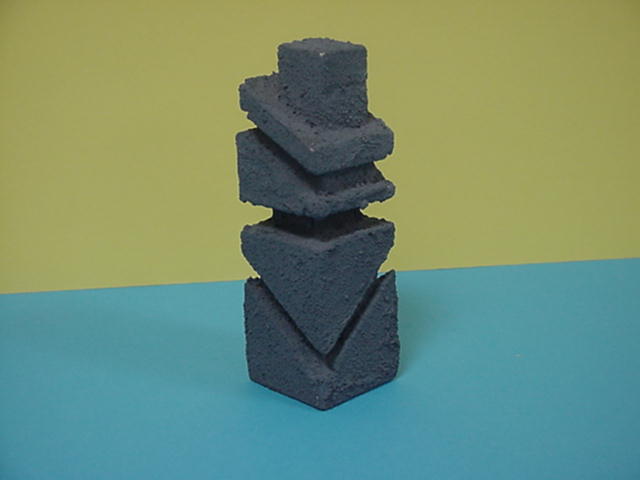 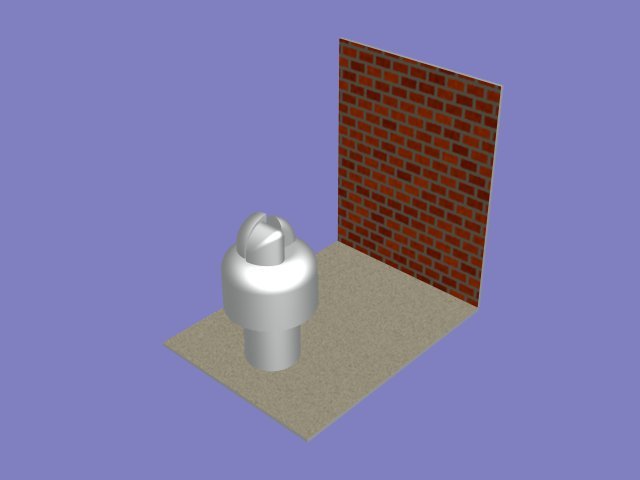 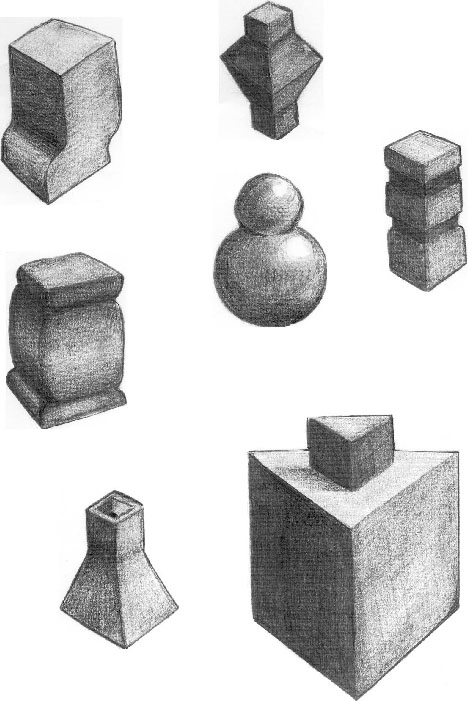 CLIENT: Harchester CouncilTASK:You will need to produce a range of concepts for street furnitureOUTCOMES:A range of annotated ideas to be presented to the council, in a form of your choice. Portfolio of work to support the project.A range of scale concept models, which will show a range of possibilities. RESOURCES:DT Library, DT Website 2D Design, Photoshop, SketchupDesign Studio, ICT Suite, Workshops